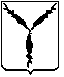 АДМИНИСТРАЦИЯ  КИРОВСКОГО РАЙОНАМУНИЦИПАЛЬНОГО ОБРАЗОВАНИЯ  «ГОРОД САРАТОВ»Муниципальное дошкольное образовательное учреждениеДЕТСКИЙ  САД  № 93_______________________________________________________________________________________________________________________________________________________           410009, г. Саратов, ул. Б. Садовая, 239 «А», тел. 692-777, e-mail: mdou93@mail.ruПРИКАЗЫзачисления и отчисленияфевраль 2019 годАДМИНИСТРАЦИЯ  КИРОВСКОГО РАЙОНАМУНИЦИПАЛЬНОГО ОБРАЗОВАНИЯ  «ГОРОД САРАТОВ»Муниципальное дошкольное образовательное учреждениеДЕТСКИЙ  САД  № 93_______________________________________________________________________________________________________________________________________________________           410009, г. Саратов, ул. Б. Садовая, 239 «А», тел. 692-777, e-mail: mdou93@mail.ruПРИКАЗЫзачисления и отчислениямарт 2019 годАДМИНИСТРАЦИЯ  КИРОВСКОГО РАЙОНАМУНИЦИПАЛЬНОГО ОБРАЗОВАНИЯ  «ГОРОД САРАТОВ»Муниципальное дошкольное образовательное учреждениеДЕТСКИЙ  САД  № 93_______________________________________________________________________________________________________________________________________________________           410009, г. Саратов, ул. Б. Садовая, 239 «А», тел. 692-777, e-mail: mdou93@mail.ruПРИКАЗЫзачисления и отчисленияиюнь 2019 годАДМИНИСТРАЦИЯ  КИРОВСКОГО РАЙОНАМУНИЦИПАЛЬНОГО ОБРАЗОВАНИЯ  «ГОРОД САРАТОВ»Муниципальное дошкольное образовательное учреждениеДЕТСКИЙ  САД  № 93_______________________________________________________________________________________________________________________________________________________           410009, г. Саратов, ул. Б. Садовая, 239 «А», тел. 692-777, e-mail: mdou93@mail.ruПРИКАЗЫзачисления и отчисленияиюль 2019 годАДМИНИСТРАЦИЯ  КИРОВСКОГО РАЙОНАМУНИЦИПАЛЬНОГО ОБРАЗОВАНИЯ  «ГОРОД САРАТОВ»Муниципальное дошкольное образовательное учреждениеДЕТСКИЙ  САД  № 93_______________________________________________________________________________________________________________________________________________________           410009, г. Саратов, ул. Б. Садовая, 239 «А», тел. 692-777, e-mail: mdou93@mail.ruПРИКАЗЫзачисления и отчисленияавгуст 2019 годАДМИНИСТРАЦИЯ  КИРОВСКОГО РАЙОНАМУНИЦИПАЛЬНОГО ОБРАЗОВАНИЯ  «ГОРОД САРАТОВ»Муниципальное дошкольное образовательное учреждениеДЕТСКИЙ  САД  № 93_______________________________________________________________________________________________________________________________________________________           410009, г. Саратов, ул. Б. Садовая, 239 «А», тел. 692-777, e-mail: mdou93@mail.ruПРИКАЗЫзачисления и отчислениясентябрь 2019 годАДМИНИСТРАЦИЯ  КИРОВСКОГО РАЙОНАМУНИЦИПАЛЬНОГО ОБРАЗОВАНИЯ  «ГОРОД САРАТОВ»Муниципальное дошкольное образовательное учреждениеДЕТСКИЙ  САД  № 93_______________________________________________________________________________________________________________________________________________________           410009, г. Саратов, ул. Б. Садовая, 239 «А», тел. 692-777, e-mail: mdou93@mail.ruПРИКАЗЫзачисления и отчисленияоктябрь 2019 годАДМИНИСТРАЦИЯ  КИРОВСКОГО РАЙОНАМУНИЦИПАЛЬНОГО ОБРАЗОВАНИЯ  «ГОРОД САРАТОВ»Муниципальное дошкольное образовательное учреждениеДЕТСКИЙ  САД  № 93_______________________________________________________________________________________________________________________________________________________           410009, г. Саратов, ул. Б. Садовая, 239 «А», тел. 692-777, e-mail: mdou93@mail.ruПРИКАЗЫзачисления и отчисленияноябрь 2019 годАДМИНИСТРАЦИЯ  КИРОВСКОГО РАЙОНАМУНИЦИПАЛЬНОГО ОБРАЗОВАНИЯ  «ГОРОД САРАТОВ»Муниципальное дошкольное образовательное учреждениеДЕТСКИЙ  САД  № 93_______________________________________________________________________________________________________________________________________________________           410009, г. Саратов, ул. Б. Садовая, 239 «А», тел. 692-777, e-mail: mdou93@mail.ruПРИКАЗЫзачисления и отчислениядекабрь 2019 годДата Номер приказаЗачисление/отчислениеВозрастная группаКоличество детей27.02.20194Отчисление Младшая 1Дата Номер приказаЗачисление/отчислениеВозрастная группаКоличество детей05.03.20195ОтчислениеПодготовительная 127.03.20198ОтчислениеМладшая 1Дата Номер приказаЗачисление / отчислениеВозрастная группаКоличество детей03.06.201913ОтчислениеПодготовительная №1Подготовительная №2  3306.06.201914ОтчислениеПодготовительная №1Подготовительная №2  3310.06.201916ОтчислениеСтаршая 210.06.201917ОтчислениеСредняя Старшая Подготовительная №121110.06.201918Зачисление Старшая 117.06.201919ОтчислениеПодготовительная №1Подготовительная №2  1219.06.201920ОтчислениеПодготовительная №1Подготовительная №2  1121.06.201922ОтчислениеПодготовительная №1Подготовительная №2  1125.06.201923ОтчислениеПодготовительная №2  128.06.201924ОтчислениеПодготовительная №1Подготовительная №2  8128.06.201925Зачисление Младшая №1Младшая №2  43Дата Номер приказаЗачисление / отчислениеВозрастная группаКоличество детей05.07.201927ЗачислениеМладшая №1Младшая №2    4405.07.201928ОтчислениеПодготовительная №2  110.07.201930ОтчислениеСредняя 112.07.201931ЗачислениеСредняя 115.07.201932ЗачислениеМладшая №1Младшая №2    1323.07.201935ЗачислениеМладшая №1 125.07.201937ОтчислениеПодготовительная №11Дата Номер приказаЗачисление / отчислениеВозрастная группаКоличество детей05.08.201941ОтчислениеПодготовительная №1109.08.201944ОтчислениеПодготовительная №1Подготовительная №2  1113.08.201945ОтчислениеПодготовительная №2  115.08.201947ЗачислениеМладшая №1Младшая №2    1216.08.201948ОтчислениеСтаршая     123.08.201949ОтчислениеПодготовительная №21Дата Номер приказаЗачисление / отчислениеВозрастная группаКоличество детей02.09.201951ЗачислениеМладшая №1106.09.201952ЗачислениеМладшая №1Младшая №2    1210.09.201953ЗачислениеМладшая №1Старшая    1216.09.201955ОтчислениеПодготовительная 118.09.201956ЗачислениеМладшая №1Младшая №2    1219.09.201958ЗачислениеМладшая №1120.09.201959ЗачислениеМладшая №1223.09.201960ЗачислениеМладшая №1125.09.201962ОтчислениеМладшая №11Дата Номер приказаЗачисление / отчислениеВозрастная группаКоличество детей07.10.201966ЗачислениеМладшая №2109.10.201967ЗачислениеМладшая №2311.10.201968ЗачислениеМладшая №1216.10.201969ЗачислениеМладшая №2121.10.201970ОтчислениеМладшая №2    121.10.201971ЗачислениеМладшая №1125.10.201973ОтчислениеСтаршая 129.10.201974ЗачислениеПодготовительная 129.10.201975ОтчислениеМладшая №21Дата Номер приказаЗачисление / отчислениеВозрастная группаКоличество детей01.11.201976ЗачислениеМладшая №1Младшая №2    Старшая 11114.11.201981ОтчислениеМладшая №11Дата Номер приказаЗачисление / отчислениеВозрастная группаКоличество детей06.12.201986ЗачислениеМладшая №2    109.12.201988ОтчислениеМладшая №2110.12.201990ЗачислениеМладшая №2    126.12.201992ЗачислениеСредняя     1